 Государственное бюджетное общеобразовательное учреждение средняя общеобразовательная школа № 596 с углубленным изучением французского языка Приморского района Санкт-Петербурга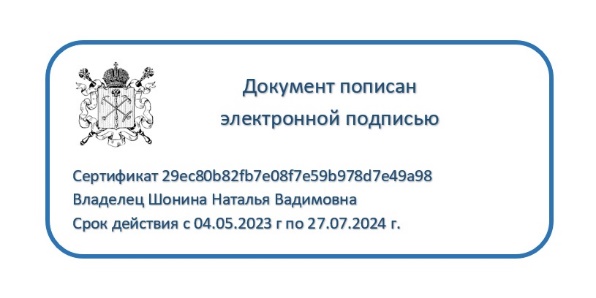 ВЫПИСКА ИЗ ОБРАЗОВАТЕЛЬНОЙ ПРОГРАММЫ ОООУЧЕБНЫЙ ПЛАНосновного общего образованияна 2023 – 2024 учебный год(ФОП_ООО)Приморский район, город Санкт-Петербург 2023ПОЯСНИТЕЛЬНАЯ ЗАПИСКАУчебный план основного общего образования Государственное бюджетное общеобразовательное учреждение средняя общеобразовательная школа № 596 с углубленным изучением французского языка Приморского района Санкт-Петербурга (далее - учебный план) для 5-9 классов, реализующих основную образовательную программу основного общего образования, соответствующую ФГОС ООО (приказ Министерства просвещения Российской Федерации от 31.05.2021 № 287 «Об утверждении федерального государственного образовательного стандарта основного общего образования»), фиксирует общий объём нагрузки, максимальный объём аудиторной нагрузки обучающихся, состав и структуру предметных областей, распределяет учебное время, отводимое на их освоение по классам и учебным предметам.Учебный план является частью образовательной программы Государственное бюджетное общеобразовательное учреждение средняя общеобразовательная школа № 596 с углубленным изучением французского языка Приморского района Санкт-Петербурга, разработанной в соответствии с ФГОС основного общего образования, с учетом Федеральной образовательной программой основного общего образования, и обеспечивает выполнение санитарно-эпидемиологических требований СП 2.4.3648-20 и гигиенических нормативов и требований СанПиН 1.2.3685-21.Учебный год в Государственное бюджетное общеобразовательное учреждение средняя общеобразовательная школа № 596 с углубленным изучением французского языка Приморского района Санкт-Петербурга начинается 01.09.2023 и заканчивается 20.05.2024. Продолжительность учебного года в 5-9 классах составляет 34 учебные недели. Учебные занятия для учащихся 5-9 классов проводятся по 5-ти дневной учебной неделе.Максимальный объем аудиторной нагрузки обучающихся в неделю составляет  в  5 классе – 29 часов, в  6 классе – 30 часов, в 7 классе – 32 часа, в  8-9 классах – 33 часа. .Учебный план состоит из двух частей — обязательной части и части, формируемой участниками образовательных отношений. Обязательная часть учебного плана определяет состав учебных предметов обязательных предметных областей.Часть учебного плана, формируемая участниками образовательных отношений, обеспечивает реализацию индивидуальных потребностей обучающихся. Время, отводимое на данную часть учебного плана внутри максимально допустимой недельной нагрузки обучающихся, может быть использовано: на проведение учебных занятий, обеспечивающих различные интересы обучающихся.Школа обеспечивает обучение в 5-9 классах углубленное изучение иностранного языка (французский\английский) и обучение в общеобразовательных классах.Для классов с углубленным изучением иностранного языка (французский\английский): Изучение учебного предмета Иностранный язык (французский) предусмотрено на углубленном уровне, поэтому количество учебных часов увеличивается за счет часов части, формируемой участниками образовательных отношений: в 5-х, 7-х, 8--х классах на 2 часа в неделю; в 6-х и 9-х классах на 1 час в неделю за счет часов части, формируемой участниками образовательных отношений и 1 час в неделю за счет часов внеурочной деятельности; Изучение второго иностранного языка (английский) предусмотрено в классах с углубленным изучением французского языка по согласованию с родителями (законными представителями) на основании личных заявлений в рамках внеурочной деятельности в объёме 2 часов в неделю.Для общеобразовательных классов:В целях формирования у учащихся необходимых знаний, умений и навыков для принятия рациональных финансовых решений в сфере управления финансами, из части, формируемой участниками образовательных отношений, по 1 часу в неделю в 7-8 классах отведено на изучение учебного курса «Основы финансовой грамотности».Учитывая сложившиеся традиции петербургского образования в учебном плане образовательной организации предусмотрено изучение учебного курса «История и культура Санкт-Петербурга» в 5-7 -х классах по 1 часу в неделю.За счет части учебного плана, формируемой участниками образовательных отношений в целях реализации интересов образовательных потребностей учащихся, отводится дополнительное время в 5-х, 8-х общеобразовательных классах на учебный курс математика для каждого по 1 часу в неделю и 0,5 часа в неделю в 9-х классах.В Государственном бюджетном общеобразовательном учреждении средней общеобразовательной школе № 596 с углубленным изучением французского языка Приморского района Санкт-Петербурга языком обучения является русский язык.При изучении предметов иностранный язык (французский/английский), иностранный язык (английский), информатика, технология осуществляется деление учащихся на подгруппы.Промежуточная аттестация – процедура, проводимая с целью оценки качества освоения обучающимися части содержания (четвертное оценивание) или всего объема учебной дисциплины за учебный год (годовое оценивание).Промежуточная/годовая аттестация обучающихся за четверть осуществляется в соответствии с календарным учебным графиком.Все учебные предметы обязательной части учебного плана и предметы из части, формируемой участниками образовательных отношений, оцениваются по четвертям. Предметы (учебные курсы) из части, формируемой участниками образовательных отношений, являются безотметочными и оцениваются «зачет» или «незачет» по итогам четверти. Промежуточная аттестация проходит на последней учебной неделе четверти. Формы и порядок проведения промежуточной аттестации определяются «Положением о формах, периодичности и порядке
текущего контроля успеваемости и промежуточной аттестации обучающихся Государственное бюджетное общеобразовательное учреждение средняя общеобразовательная школа № 596 с углубленным изучением французского языка Приморского района Санкт-Петербурга. Освоение основной образовательной программ основного общего образования завершается итоговой аттестацией. Нормативный срок освоения основной образовательной программы основного общего образования составляет 5 лет.УЧЕБНЫЙ ПЛАН (углублённый уровень)УЧЕБНЫЙ ПЛАН (общеобразовательные классы)РАССМОТРЕНОПедагогическим советомПротокол № 1от 28.08.2023СОГЛАСОВАНОСоветом обучающихся  Советом родителейПротокол № 1от 28.08.2023УТВЕРЖДЕНОДиректор ГБОУ СОШ № 2023Шонина Н.В.Приказ № 151-ОДот 28.08.2023Предметная областьУчебный предметУчебный предметКоличество часов в неделюКоличество часов в неделюКоличество часов в неделюКоличество часов в неделюКоличество часов в неделюПредметная областьУчебный предметУчебный предмет5 (ф)6 (ф)7 (ф)8 (ф)9 (ф)Обязательная частьОбязательная частьОбязательная частьОбязательная частьОбязательная частьОбязательная частьОбязательная частьОбязательная частьРусский язык и литератураРусский языкРусский язык56433Русский язык и литератураЛитератураЛитература33223Иностранные языкиИностранный язык (английский/французский)Иностранный язык (английский/французский)33333Математика и информатикаМатематикаМатематика55000Математика и информатикаАлгебраАлгебра00333Математика и информатикаГеометрияГеометрия00222Математика и информатикаВероятность и статистикаВероятность и статистика00111Математика и информатикаИнформатикаИнформатика00111Общественно-научные предметыИсторияИстория22222Общественно-научные предметыОбществознаниеОбществознание01111Общественно-научные предметыГеографияГеография11222Естественно-научные предметыФизикаФизика00223Естественно-научные предметыХимияХимия00022Естественно-научные предметыБиологияБиология11122ИскусствоИзобразительное искусствоИзобразительное искусство11100ИскусствоМузыкаМузыка11110ТехнологияТехнологияТехнология22211Физическая культура и основы безопасности жизнедеятельностиФизическая культураФизическая культура22222Физическая культура и основы безопасности жизнедеятельностиОсновы безопасности жизнедеятельностиОсновы безопасности жизнедеятельности00011Основы духовно-нравственной культуры народов РоссииОсновы духовно-нравственной культуры народов РоссииОсновы духовно-нравственной культуры народов России11000ИтогоИтогоИтого2729303132Часть, формируемая участниками образовательных отношенийЧасть, формируемая участниками образовательных отношенийЧасть, формируемая участниками образовательных отношенийЧасть, формируемая участниками образовательных отношенийЧасть, формируемая участниками образовательных отношенийЧасть, формируемая участниками образовательных отношенийЧасть, формируемая участниками образовательных отношенийЧасть, формируемая участниками образовательных отношенийНаименование учебного курсаНаименование учебного курсаНаименование учебного курсаОбщественно-научные предметыОбщественно-научные предметыИстория00000,5Иностранные языкиИностранные языкиИностранный язык (английский/французский)21220,5ИтогоИтогоИтого21221ИТОГО недельная нагрузкаИТОГО недельная нагрузкаИТОГО недельная нагрузка2930323333Количество учебных недельКоличество учебных недельКоличество учебных недель3434343434Всего часов в годВсего часов в годВсего часов в год9861020108811221122Предметная областьУчебный предметКоличество часов в неделюКоличество часов в неделюКоличество часов в неделюКоличество часов в неделюКоличество часов в неделюПредметная областьУчебный предмет5 (о)6 (о)7 (о)8 (о)9 (о)Обязательная частьОбязательная частьОбязательная частьОбязательная частьОбязательная частьОбязательная частьОбязательная частьРусский язык и литератураРусский язык56433Русский язык и литератураЛитература33223Иностранные языкиИностранный язык (английский)33333Математика и информатикаМатематика55000Математика и информатикаАлгебра00333Математика и информатикаГеометрия00222Математика и информатикаВероятность и статистика00111Математика и информатикаИнформатика00111Общественно-научные предметыИстория22222Общественно-научные предметыОбществознание01111Общественно-научные предметыГеография11222Естественно-научные предметыФизика00223Естественно-научные предметыХимия00022Естественно-научные предметыБиология11122ИскусствоИзобразительное искусство11100ИскусствоМузыка11110ТехнологияТехнология22211Физическая культура и основы безопасности жизнедеятельностиФизическая культура22222Физическая культура и основы безопасности жизнедеятельностиОсновы безопасности жизнедеятельности00011Основы духовно-нравственной культуры народов РоссииОсновы духовно-нравственной культуры народов России11000ИтогоИтого2729303132Часть, формируемая участниками образовательных отношенийЧасть, формируемая участниками образовательных отношенийЧасть, формируемая участниками образовательных отношенийЧасть, формируемая участниками образовательных отношенийЧасть, формируемая участниками образовательных отношенийЧасть, формируемая участниками образовательных отношенийЧасть, формируемая участниками образовательных отношенийНаименование учебного курсаНаименование учебного курсаИсторияИстория00000,5Основы финансовой грамотностиОсновы финансовой грамотности00110История и культура Санкт-ПетербургаИстория и культура Санкт-Петербурга11100Математика для каждогоМатематика для каждого10010,5ИтогоИтого21221ИТОГО недельная нагрузкаИТОГО недельная нагрузка2930323333Количество учебных недельКоличество учебных недель3434343434Всего часов в годВсего часов в год9861020108811221122